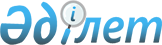 Об организации и обеспечении призыва граждан мужского пола Республики Казахстан на срочную воинскую службу на территории Есильского района в 
апреле-июне и октябре-декабре 2011 года
					
			Утративший силу
			
			
		
					Постановление акимата Есильского района Северо-Казахстанской области от 24 марта 2011 года N 44. Зарегистрировано Управлением юстиции Есильского района Северо-Казахстанской области 25 марта 2011 года N 13-6-163. Утратило силу в связи с истечением срока действия (письмо аппарата акима Есильского района Северо-Казахстанской области от 15 июня 2012 года N 02.04.05-11/361)

      Сноска. Утратило силу в связи с истечением срока действия (письмо аппарата акима Есильского района Северо-Казахстанской области от 15.06.2012 N 02.04.05-11/361)      В соответствии с подпунктом 8) пункта 1 статьи 31 Закона Республики Казахстан от 23 января 2001 года № 148 «О местном государственном управлении и самоуправлении в Республике Казахстан», пунктом 3 статьи 19, пунктом 1 статьи 20, пунктом 1 статьи 23,  статьей 44 Закона Республики Казахстан от 8 июля 2005 года № 74 «О воинской обязанности и воинской службе», на основании Указа Президента Республики Казахстан от 3 марта 2011 года № 1163 «Об увольнении в запас военнослужащих срочной воинской службы, выслуживших установленный срок воинской службы, и очередном призыве граждан Республики Казахстан на срочную воинскую службу в апреле-июне и октябре-декабре 2011 года», постановлением Правительства Республики Казахстан от 11 марта 2011 года № 250 «О реализации Указа Президента Республики Казахстан от 3 марта 2011 года № 1163 «Об увольнении в запас военнослужащих срочной воинской службы, выслуживших установленный срок воинской службы, и очередном призыве граждан Республики Казахстан на срочную воинскую службу в апреле-июне и октябре-декабре 2011 года», пунктами 4, 5 Главы 2 постановления Правительства Республики Казахстан от 30 июня 2006 года № 623 «Об утверждении Правил организации и проведения призыва граждан на воинскую службу» акимат района ПОСТАНОВЛЯЕТ:



      1. Организовать и обеспечить призыв на срочную воинскую службу в апреле-июне и октябре-декабре 2011 года граждан Республики Казахстан мужского пола в возрасте от восемнадцати до двадцати семи лет, не имеющих права на отсрочку или освобождение от призыва, а также граждан, отчисленных из учебных заведений, не достигших двадцати семи лет и не выслуживших установленные сроки воинской службы по призыву через государственное учреждение «Отдел обороны Есильского района Северо-Казахстанской области».



      2. Для проведения призыва создать районную призывную комиссию в составе согласно приложению 1.



      3. Призывную комиссию проводить в селе Явленка в помещении призывного пункта государственного учреждения «Отдел по делам обороны Есильского района Северо-Казахстанской области».



      4. Утвердить график проведения призыва граждан на воинскую службу согласно приложениям 2, 3.



      5. Рекомендовать коммунальному государственному предприятию на праве хозяйственного ведения «Явленская центральная районная больница» акимата Северо-Казахстанской области Министерства здравоохранения Республики Казахстан» (по согласованию):

      1) укомплектовать комиссию опытными врачами-специалистами, медицинским персоналом;

      2) обеспечить работу рентген кабинета, кабинета функциональной диагностики, лаборатории сдачи анализов;

      3) предусмотреть места для медицинского освидетельствования граждан мужского пола, направленных призывной комиссией:

      в терапевтическом отделении - 5 мест;

      в хирургическом отделении - 5 мест.



      6. Государственному учреждению «Отдел финансов Есильского района Северо-Казахстанской области» обеспечить своевременное финансирование расходов на мероприятия по призыву граждан на воинскую службу за счет средств районного бюджета в пределах ассигнований выделенных на эти цели.



      7. Руководителю аппарата акима Есильского района на время проведения призыва для материально-технического обеспечения призыва принять на работу три штатные единицы технических работников (делопроизводителей), обеспечить аренду транспорта для перевозки призывников.



      8. Рекомендовать государственному учреждению «Отдел по делам обороны Есильского района Северо-Казахстанской области» (по согласованию) обеспечить доставку призывников на областной сборный пункт для отправки в Вооруженные Силы Республики Казахстан.



      9. Контроль за исполнением настоящего постановления возложить на заместителя акима района Едресова К.К.



      10. Признать утратившим силу постановление акимата Есильского района от 21 апреля 2010 года № 192 «Об организации призыва граждан мужского пола Республики Казахстан на срочную воинскую службу на территории Есильского района в апреле-июне и октябре-декабре 2010 года» (зарегистрированное в Реестре государственной регистрации нормативных правовых актов № 13-6-146 от 29 апреля 2010 года, опубликованное в газетах «Есіл таңы» от 7 мая 2010 года № 21 (206), «Ишим» от 7 мая 2010 года № 22 (8474).



      11. Настоящее постановление вводится в действие со дня первого официального опубликования в средствах массовой информации.      Аким Есильского района                         А.Бегманов      СОГЛАСОВАНО:

      Начальник государственного учреждения

      «Отдел по делам обороны

      Есильского района

      Северо-Казахстанской области                Сулейменов С.А.      Главный врач коммунального

      государственного предприятия

      на праве хозяйственного ведения

      «Явленская центральная районная

      больница» акимата

      Северо-Казахстанской области

      Министерства здравоохранения

      Республики Казахстан                        Есдаулетов Т.Т.      Начальник государственного учреждения

      «Отдел внутренних дел

      Есильского района Департамента внутренних дел

      Северо-Казахстанской области»                 Ибраев А.Б.

Приложение 1

к постановлению акимата

Есильского района

от 24 марта 2011 года

№ 44 Состав

районной призывной комиссии      Сноска. Приложение 1 в редакции постановления акимата Есильского района Северо-Казахстанской области от 10.10.2011 N 239      Кишман -                временно исполняющий обязанности

      Сергей Николаевич       начальника государственного

                              учреждения «Отдел по делам

                              обороны Есильского района

                              Северо-Казахстанской области»,

                              председатель призывной комиссии

                              (по согласованию)      Муженбаев -             главный специалист государственного

      Орал Заеденович         учреждения «Аппарата акима

                              Есильского района Северо-

                              Казахстанской области», заместитель

                              председателя призывной комиссии      Барьямова -             медицинская сестра поликлиники

      Куаныш Бекбулатовна     коммунального государственного

                              предприятия на праве хозяйственного

                              ведения «Явленская центральная

                              районная больница» акимата

                              Северо-Казахстанской области

                              Министерства здравоохранения

                              Республики Казахстан, секретарь

                              комиссии (по согласованию)      Члены комиссии:      Рамазанов -             заместитель начальника государственного

      Марат Койшибаевич       учреждения «Отдел внутренних дел

                              Есильского района Департамента

                              внутренних дел Северо-Казахстанской

                              области» (по согласованию)      Допира -                заведующая поликлиникой 

      Татьяна Юрьевна         коммунального государственного

                              предприятия на праве хозяйственного

                              ведения «Явленская центральная районная

                              больница» акимата Северо-Казахстанской

                              области Министерства здравоохранения

                              Республики Казахстан, председатель

                              медицинской комиссии (по согласованию)

Приложение 2

Утвержден

постановлением акимата Есильского района

от 24 марта 2011 года № 44 График

проведения призывной комиссии по Есильскому району весной 2011 годапродолжение таблицы

Приложение 3

Утвержден

постановлением акимата Есильского района

от 24 марта 2011 года № 44 График

проведения призывной комиссии по Есильскому району осенью 2011годапродолжение таблицы
					© 2012. РГП на ПХВ «Институт законодательства и правовой информации Республики Казахстан» Министерства юстиции Республики Казахстан
				Наименова

ние с/окол-воДни прохождения комиссииДни прохождения комиссииДни прохождения комиссииДни прохождения комиссииДни прохождения комиссииДни прохождения комиссииДни прохождения комиссииНаименова

ние с/окол-во05.04.-06.042011г06.04.-

07.

04 2011г07.04-08.04

2011г08.

04.-

11.

04 2011г11.04.-12.042011г12.04-13.

04.

2011г13.04-14.

04

2011гАлматинс

кий44Амангель

динский66Булакский1010Бескудук

ский2020Волошинс

кий2121Заградовс

кий1515Заречный1616Ильинский1919Корнеевс

кий2828Николаевс

кий1717Петровский1818Покровский5025Тарангуль

ский1515Явленский8782018817Ясновский1111Спасовский1313Итого:3504838444350444214.04.2011г22.04.2011г29.04.2011г04.05.2011г13.05.

2011г20.05.

2011г03.06.

2011г251641Наименова

ние с/окол-

воДни прохождения комиссии Дни прохождения комиссии Дни прохождения комиссии Дни прохождения комиссии Дни прохождения комиссии Дни прохождения комиссии Наименова

ние с/окол-

во03.10-04.

10

2011г04.10.-05.10

2011г05.10.-06.10.

2011г06.10.-07.102011г07.10.-10.102011г10.10-11.

10

2011гАлматинский44Амангельдинский66Булакский1010Бескудукс

кий2424Волошинский2121Заградовс

кий1919Заречный1616Ильинский2121Корнеевский2828Николаевс

кий2525Петровский1818Покровский67Тарангуль

ский1515Явленский104122631810Ясновский1111Спасовский1313Итого:40050505050505011.1012.102011г21.10.2011г28.10.2011г04.11.2011г11.11.2011г.18.112011г02.122011г09.12

2011г333417165050